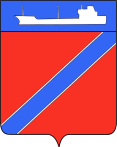 ПОСТАНОВЛЕНИЕАДМИНИСТРАЦИИ ТУАПСИНСКОГО ГОРОДСКОГО ПОСЕЛЕНИЯ               ТУАПСИНСКОГО РАЙОНА от  01.02.2018 года                                                                        № 65г. ТуапсеОб утверждении правил подготовки и принятия решений об условиях приватизации имущества, находящегося в муниципальной собственности Туапсинского городского поселения Туапсинского районаВ   целях реализации положений Федерального закона от 21 декабря   2001 года № 178-ФЗ «О приватизации государственного и муниципального имущества», в соответствии с решением  Совета  Туапсинского  городского поселения Туапсинского района от 03 сентября 2014 года  № 28.4 «Об утверждении Положения о порядке управления и распоряжения объектами муниципальной собственности Туапсинского городского поселения Туапсинского района», решением Совета Туапсинского городского поселения Туапсинского района от 25 февраля 2014 года № 22.4 «Об утверждении Правил разработки прогнозного плана (программы) приватизации муниципального имущества Туапсинского городского поселения Туапсинского района», в целях урегулирования вопросов, касающихся правил подготовки и принятия решений об условиях приватизации имущества, находящегося  в  муниципальной     собственности Туапсинского   городского поселения   Туапсинского       района, п о с т а н о в л я ю:1. Утвердить прилагаемые правила подготовки и принятия решений об условиях приватизации имущества, находящегося в муниципальной собственности Туапсинского городского поселения Туапсинского района, согласно приложению к настоящему постановлению.2. Сектору по документообороту управления делами администрации Туапсинского городского поселения (Кот) обнародовать настоящее постановление в установленном порядке. 3. Контроль за выполнением настоящего постановления оставляю за собой.4. Постановление вступает в силу с момента обнародования.Исполняющий обязанности главыТуапсинского городского поселения  Туапсинского района                                                                     Е.М. БалантаеваПриложениеУтвержденыпостановлением администрации Туапсинского городского поселения Туапсинского районаот 01. 02. 2018 г. № 65Правилаподготовки и принятия решений об условиях приватизации имущества, находящегося в муниципальной собственности Туапсинского городского поселения Туапсинского района1. Решения об условиях приватизации имущества, находящегося в муниципальной собственности Туапсинского городского поселения Туапсинского района, принимаются в сроки, позволяющие обеспечить его приватизацию в соответствии с утвержденным Прогнозным планом (программой) приватизации муниципального имущества, находящегося в муниципальной собственности Туапсинского городского поселения Туапсинского района на очередной плановый период.2. Подготовка решений об условиях приватизации муниципального имущества, находящегося в собственности Туапсинского городского поселения Туапсинского района, предусматривает определение состава имущества, подлежащего приватизации, способа его приватизации, а также иных необходимых для приватизации имущества сведений. 3. Отдел имущественных и земельных отношений администрации Туапсинского городского поселения Туапсинского района (далее – отдел), осуществляющий координацию и регулирование деятельности в отношении включенного в Прогнозный план (программу) приватизации подведомственного предприятия:3.1. Осуществляет контроль за проведением муниципальным унитарным предприятием Туапсинского городского поселения Туапсинского района инвентаризации имущества и обязательств, а также подготовку промежуточного бухгалтерского баланса предприятия на дату составления акта инвентаризации.3.2. Обеспечивает представление руководителем предприятия в отдел документов, необходимых в соответствии с действующим законодательством для подготовки решения об условиях приватизации предприятия.3.3. Ходатайствует о принятии  меры дисциплинарной ответственности к руководителю предприятия при невыполнении или ненадлежащем выполнении им требований, указанных в подпункте 3.2 настоящего пункта. В семидневный срок со дня принятия решения о применении соответствующих мер к руководителю предприятия информирует о принятых мерах главу Туапсинского городского поселения Туапсинского района.4. Отдел осуществляет контроль за предоставлением приватизируемыми муниципальными унитарными предприятиями информации по проведению аудита промежуточного бухгалтерского баланса их финансовой деятельности.5. Решение об условиях приватизации оформляется постановлением администрации Туапсинского городского поселения Туапсинского района и принимается в соответствии с утвержденным Прогнозным планом (программой) приватизации муниципального имущества, находящегося в муниципальной собственности Туапсинского городского поселения Туапсинского района на очередной плановый период.6. В случае признания продажи имущества несостоявшейся, администрация Туапсинского городского поселения принимает одно из решений:- о продаже имущества ранее установленным способом;- о продаже имущества в соответствии со статьями 23 или 24 Федерального закона от 21 декабря 2001 года № 178-ФЗ «О приватизации государственного и муниципального имущества». При этом информационное сообщение о продаже посредством публичного предложения размещается в установленном статьей 15 ФЗ-178 порядке в срок не позднее трех месяцев со дня признания аукциона несостоявшимся;- о вынесении на очередную сессию Совета Туапсинского городского поселения Туапсинского района проекта решения об исключении такого имущества из Прогнозного плана (Программы) приватизации на очередной финансовый период.В нарушение порядка, установленного настоящим пунктом, продажа имущества запрещается.7. Любое принятое решение об условиях приватизации имущества, находящегося в муниципальной собственности Туапсинского городского поселения Туапсинского района подлежит размещению на официальном сайте Российской Федерации в сети «Интернет» для размещения информации о проведении торгов, определенном Правительством Российской Федерации в составе каждого лота.Начальник отдела имущественных и земельных отношений                                         М.А. Винтер